2020 UNIFORM ELECTION DATES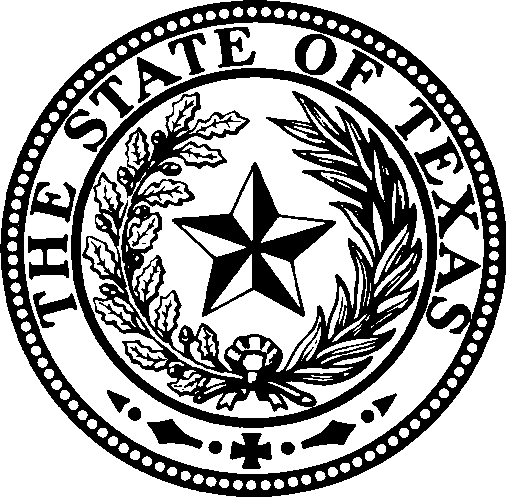 TEXAS ETHICS COMMISSION2020 FILING SCHEDULE FOR REPORTS DUE IN CONNECTION WITH ELECTIONS HELD ON UNIFORM ELECTION DATESThis is a filing schedule for reports to be filed in connection with elections held on uniform election dates in May and November. Examples of elections held on uniform election dates are elections for school board positions and city offices. The uniform election dates in 2020 are May 2 and November 3.Candidates and officeholders must file semiannual reports (due on January 15, 2020, and July 15, 2020). In addition, a candidate who has an opponent on the ballot in an election held on a uniform election date must file two pre-election reports (unless the candidate has elected modified reporting).The campaign treasurer of a political committee that is involved in an election held on a uniform election date must also file pre-election reports (unless the committee is a general-purpose political committee that files monthly or a specific- purpose political committee that files on the modified reporting schedule). This schedule sets out the due dates for pre- election reports in connection with elections on uniform election dates. Please consult the 2020 REGULAR FILING SCHEDULE FOR GENERAL-PURPOSE POLITICAL COMMITTEES (GPAC), COUNTY EXECUTIVE COMMITTEES (CEC), AND SPECIFIC-PURPOSE POLITICAL COMMITTEES (SPAC) for a complete listing ofpolitical committee deadlines.Candidates for and officeholders in local offices regularly filled at the general election for state and county officers (the November election in even-numbered years) should use the 2020 FILING SCHEDULE FOR CANDIDATES AND OFFICEHOLDERS FILING WITH THE COUNTY CLERK OR ELECTIONS ADMINISTRATOR.EXPLANATION OF THE FILING SCHEDULE CHARTCOLUMN I: REPORT DUE DATE - This is the date by which the report must be filed. If the due date for a report falls on a Saturday, Sunday, or legal holiday, the report is due on the next regular business day. This schedule shows the extended deadline where applicable. A report transmitted to the Texas Ethics Commission over the Internet is considered timely filed if it is transmitted by midnight, Central Time Zone, on the night of the filing deadline. For most filing deadlines, a report filed on paper is considered timely filed if it is deposited with the U.S. Post Office or a common or contract carrier properly addressed with postage and handling charges prepaid, or hand-delivered to the filing authority by the filing deadline. Pre-Election Reports: A report due 30 days before an election and a report due 8 days before an election must be received by the appropriate filing authority no later than the report due date to be considered timely filed.COLUMN II: TYPE OF REPORT (WHO FILES) - This column gives the report type and explains which reporting form to use and which filers are required to file the report.COLUMN III: BEGINNING DATE OF PERIOD COVERED - This column sets out the beginning date of the time period covered by the report. Use the latest one of the applicable dates. The "date of campaign treasurer appointment" is the beginning date only for the first report filed after filing a campaign treasurer appointment. For officeholders recently appointed to an elective office, the beginning date for the first report will be the date the officeholder took office, provided that he or she was not already filing as an officeholder or candidate at the time of the appointment. (NOTE: If you are ever confused about the beginning date for a required report, remember this rule: There should never be gaps between reporting periods and, generally, there should not be overlaps.)COLUMN IV: ENDING DATE OF PERIOD COVERED - This column sets out the ending date of the time period covered by the report. The report must include reportable activity occurring on the ending date.Please consult the CAMPAIGN FINANCE GUIDE FOR CANDIDATES AND OFFICEHOLDERS WHO FILE WITH LOCAL FILING AUTHORITIES or the CAMPAIGN FINANCE GUIDE FOR POLITICAL COMMITTEES for furtherinformation.REPORTS DUE BEFORE THE MAY 2, 2020, UNIFORM ELECTIONREPORTS DUE BEFORE THE NOVEMBER 3, 2020, UNIFORM ELECTIONN:\2020\Schedules\uniform.docxCOLUMN I DUE DATECOLUMN II TYPE OF REPORT(WHO FILES)COLUMN IIIBEGINNING DATE OF PERIOD COVEREDCOLUMN IVENDING DATE OF PERIOD COVEREDWednesday, January 15, 2020January semiannual[FORM C/OH] (all local candidates and officeholders, except for officeholders who do not have a campaign treasurer appointment on file and who do not exceed $500 in contributions or expenditures for the reporting period)[FORM GPAC] (all GPACs) [FORM SPAC] (all SPACs)July 1, 2019, orthe date of campaign treasurer appointment, orthe day after the date the last report ended.December 31, 2019Wednesday, January 15, 2020Annual report of unexpended contributions[FORM C/OH-UC](former candidates and former officeholders who have filed a final report and who retained unexpended contributions or assets purchased with contributions)January 1, 2019, orthe day after the date the final report was filed.December 31, 2019Thursday, April 2, 202030th day before the May 2, 2020, uniform electionJanuary 1, 2020, orMarch 23, 2020NOTE: This report must be received by the appropriate filing authority no later than April 2, 2020.[FORM C/OH] (all local candidates who have an opponent on the ballot in the May 2 election and who do not file on the modified reporting schedule)the date of campaign treasurer appointment, orthe day after the date the last report ended.[FORM GPAC] (all GPACs that are involved in the May 2 election)[FORM SPAC] (all SPACs that do not file on the modified reporting schedule and that supported or opposed an opposed candidate or a measure in the May 2 election)NOTE: A political committee must file pre-election reports if the committee is involved in the election during each pre-election reporting period. A political committee must file an 8-day pre-election report if the committee filed a 30-day pre-election report, even if there is no activity to report during the 8-day reporting period. The campaign treasurer of a political committee may be required to file 30-day and 8-day pre-election reports in connection with elections not listed on this schedule.NOTE: A political committee must file pre-election reports if the committee is involved in the election during each pre-election reporting period. A political committee must file an 8-day pre-election report if the committee filed a 30-day pre-election report, even if there is no activity to report during the 8-day reporting period. The campaign treasurer of a political committee may be required to file 30-day and 8-day pre-election reports in connection with elections not listed on this schedule.NOTE: A political committee must file pre-election reports if the committee is involved in the election during each pre-election reporting period. A political committee must file an 8-day pre-election report if the committee filed a 30-day pre-election report, even if there is no activity to report during the 8-day reporting period. The campaign treasurer of a political committee may be required to file 30-day and 8-day pre-election reports in connection with elections not listed on this schedule.NOTE: A political committee must file pre-election reports if the committee is involved in the election during each pre-election reporting period. A political committee must file an 8-day pre-election report if the committee filed a 30-day pre-election report, even if there is no activity to report during the 8-day reporting period. The campaign treasurer of a political committee may be required to file 30-day and 8-day pre-election reports in connection with elections not listed on this schedule.COLUMN I DUE DATECOLUMN II TYPE OF REPORT(WHO FILES)COLUMN IIIBEGINNING DATE OF PERIOD COVEREDCOLUMN IVENDING DATE OF PERIOD COVEREDFriday,April 24, 20208th day before May 2, 2020, uniform electionMarch 24, 2020, orApril 22, 2020NOTE: This report must be received by the appropriate filing authority no later than April 24, 2020.[FORM C/OH] (all local candidates who have an opponent on the ballot in the May 2 election and who do not file on the modified reporting schedule)[FORM GPAC] (all GPACs that filed a “30th Day Before Election Report” or that are involved in the May 2 election)the date of campaign treasurer appointment, orthe day after the date the last report ended.NOTE: Daily pre- election reports of contributions accepted and direct campaign expenditures made after April 22, 2020, may be required.Please consult the Campaign Finance Guide for furtherinformation.[FORM SPAC]  (all SPACs that do not file on the modified reporting schedule and that filed a “30th Day Before Election Report” or that supported or opposed an opposed candidate or a measure in the May 2 election)Wednesday, July 15, 2020July semiannual[FORM C/OH] (all local candidates and officeholders, except for officeholders who do not have a campaign treasurer appointment on file and who do not exceed $900 in contributions or expenditures for the reporting period)January 1, 2020, orthe date of campaign treasurer appointment, orthe day after the date the last report ended.June 30, 2020[FORM GPAC] (all GPACs)[FORM SPAC] (all SPACs)NOTE: A political committee must file pre-election reports if the committee is involved in the election during each pre- election reporting period. A political committee must file an 8-day pre-election report if the committee filed a 30-day pre-election report, even if there is no activity to report during the 8-day reporting period. The campaign treasurer of a political committee may be required to file 30-day and 8-day pre-election reports in connection with elections not listed on this schedule.NOTE: A political committee must file pre-election reports if the committee is involved in the election during each pre- election reporting period. A political committee must file an 8-day pre-election report if the committee filed a 30-day pre-election report, even if there is no activity to report during the 8-day reporting period. The campaign treasurer of a political committee may be required to file 30-day and 8-day pre-election reports in connection with elections not listed on this schedule.NOTE: A political committee must file pre-election reports if the committee is involved in the election during each pre- election reporting period. A political committee must file an 8-day pre-election report if the committee filed a 30-day pre-election report, even if there is no activity to report during the 8-day reporting period. The campaign treasurer of a political committee may be required to file 30-day and 8-day pre-election reports in connection with elections not listed on this schedule.NOTE: A political committee must file pre-election reports if the committee is involved in the election during each pre- election reporting period. A political committee must file an 8-day pre-election report if the committee filed a 30-day pre-election report, even if there is no activity to report during the 8-day reporting period. The campaign treasurer of a political committee may be required to file 30-day and 8-day pre-election reports in connection with elections not listed on this schedule.COLUMN I DUE DATECOLUMN II TYPE OF REPORT(WHO FILES)COLUMN IIIBEGINNING DATE OF PERIOD COVEREDCOLUMN IVENDING DATE OF PERIOD COVEREDMonday, October 5, 202030th day before the November 3, 2020, uniform electionJuly 1, 2020, orSeptember 24, 2020Deadline is extended because of weekend.NOTE: This report must be received by the appropriate filing authority no later than October 5, 2020.[FORM C/OH] (all local candidates who have an opponent on the ballot in the November 3 election and who do not file on the modified reporting schedule)[FORM GPAC] (all GPACs that are involved in the November 3 election)[FORM SPAC] (all SPACs that do not file on the modified reporting schedule and that supported or opposed an opposed candidate or a measure in the November 3 election)the date of campaign treasurer appointment, orthe day after the date the last report ended.Monday, October 26, 20208th day before the November 3, 2020, uniform electionSeptember 25, 2020, orOctober 24, 2020NOTE: This report must be received by the appropriate filing authority no later than October 26, 2020.[FORM C/OH] (all local candidates who have an opponent on the ballot in the November 3 election and who do not file on the modified reporting schedule)[FORM GPAC] (all GPACs that filed a “30th Day Before Election Report” or that are involved in the November 3 election)[FORM SPAC]  (all SPACs that do not file on the modified reporting schedule and that filed a “30th Day Before Election Report” or that supported or opposed an opposed candidate or a measure in the November 3 election)the date of campaign treasurer appointment, orthe day after the date the last report ended.NOTE: Daily pre- election reports of contributions accepted and direct campaign expenditures made after October 24,2020, may be required. Please consult the Campaign Finance Guide for further information.NOTE: A political committee must file pre-election reports if the committee is involved in the election during each pre- election reporting period. A political committee must file an 8-day pre-election report if the committee filed a 30-day pre-election report, even if there is no activity to report during the 8-day reporting period. The campaign treasurer of a political committee may be required to file 30-day and 8-day pre-election reports in connection with elections not listed on this schedule.NOTE: A political committee must file pre-election reports if the committee is involved in the election during each pre- election reporting period. A political committee must file an 8-day pre-election report if the committee filed a 30-day pre-election report, even if there is no activity to report during the 8-day reporting period. The campaign treasurer of a political committee may be required to file 30-day and 8-day pre-election reports in connection with elections not listed on this schedule.NOTE: A political committee must file pre-election reports if the committee is involved in the election during each pre- election reporting period. A political committee must file an 8-day pre-election report if the committee filed a 30-day pre-election report, even if there is no activity to report during the 8-day reporting period. The campaign treasurer of a political committee may be required to file 30-day and 8-day pre-election reports in connection with elections not listed on this schedule.NOTE: A political committee must file pre-election reports if the committee is involved in the election during each pre- election reporting period. A political committee must file an 8-day pre-election report if the committee filed a 30-day pre-election report, even if there is no activity to report during the 8-day reporting period. The campaign treasurer of a political committee may be required to file 30-day and 8-day pre-election reports in connection with elections not listed on this schedule.COLUMN I DUE DATECOLUMN II TYPE OF REPORT(WHO FILES)COLUMN IIIBEGINNING DATE OF PERIOD COVEREDCOLUMN IVENDING DATE OF PERIOD COVEREDFriday,January 15, 2021January semiannual[FORM C/OH] (all local candidates and officeholders, except for officeholders who do not have a campaign treasurer appointment on file and who do not exceed $900 in contributions or expenditures for the reporting period)[FORM GPAC] (all GPACs) [FORM SPAC] (all SPACs)July 1, 2020, orthe date of campaign treasurer appointment, orthe day after the date the last report ended.December 31, 2020Friday,January 15, 2021Annual report of unexpended contributions[FORM C/OH-UC](former candidates and former officeholders who have filed a final report and who retained unexpended contributions or assets purchased with contributions)January 1, 2020, orthe day after the date the final report was filed.December 31, 2020